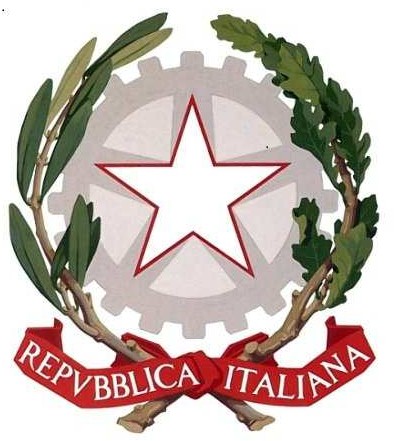 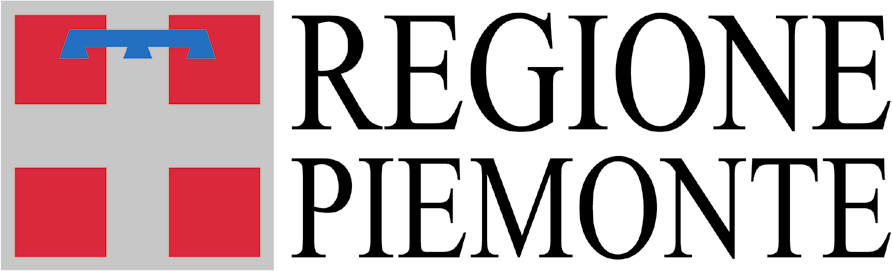 Modello BBANDOACT YOUR JOB Cerchi lavoro ? Fatti trovare !In attuazione dell’Atto di indirizzo di cui alla D.G.R. n. 19-5242 del 21/6/2022Esercizio 2022-2023D.D. n.1119	del  	21/6/2022MODULO DI DOMANDAeSCHEDA PROGETTO  DENOMINAZIONE PROGETTO:	Oggetto: Domanda di accesso ai contributi relativa al Bando “ACT YOUR JOB Cerchi lavoro ? Fatti trovare !”, in attuazione dell’Atto di Indirizzo regionale approvato con D.G.R. n. 19-5242 del 21/6/2022...l…. sottoscritto/a Codice Fiscale<cognome> <nome>Nato/a a	<comune> <provincia> oppure <stato estero>	il Residente in	<comune> <provincia>  oppure <stato estero> <città estera>Indirizzo	<indirizzo>In qualità di legale rappresentante dell’ente locale sotto indicato<denominazione soggetto presentatore>CHIEDEdi poter accedere ai contributi indicati all’oggetto e a tal fineDICHIARAsotto la propria personale responsabilità, ai sensi del D.P.R. n. 445/2000,che tutte le informazioni contenute nella presente domanda corrispondono al vero;	che la presente domanda non è stata presentata, nè sono in corso di presentazione, altre richieste di fi- nanziamento a organismi provinciali, regionali, nazionali, sul medesimo progetto;	di assumere il ruolo di capofila del partenariato come indicato nelle sezioni A1 - A1.1 - A1.2 – A1.3 e come tale di accettare di essere unico destinatario del pagamento del contributo concesso da parte della Regione Piemonte – Direzione Sanità e Welfare – Settore Politiche per i bambini, le famiglie, minori e gio- vani, sostegno alle situazioni di fragilità sociale, nonché di essere unico responsabile nei confronti della Re- gione Piemonte della corretta attuazione del progetto medesimo;	di rispettare e far rispettare gli impegni presi dagli aderenti al progetto come da sottoscrizione della di- chiarazione d’intenti (allegato C alla domanda);	di impegnarsi a realizzare il progetto ACT YOUR JOB Cerchi lavoro ? Fatti trovare ! in veste di ente pro- ponente (beneficiario);	che le attività oggetto del progetto ACT YOUR JOB Cerchi lavoro ? Fatti trovare ! non riguardano attivi- tà precedentemente affidate a terzi o realizzate direttamente da personale dipendente del/i soggetto/i pro- motore/i;	di essere a conoscenza dei contenuti e delle modalità espresse nel Bando approvato con Determinazio- ne n. del / _/2022, emanato in attuazione dell’Atto di Indirizzo regionale approvato con D.G.R.n. 19-5242 del 21/6/2022, della normativa di riferimento e di accettarli incondizionatamente, e in particolare di accettare gli obblighi di:	avviare/concludere il progetto e presentare la rendicontazione nei tempi e nei modi previsti dal Bando;consentire i controlli specificati dal Bando;rispettare tutti i requisiti di ammissibilità delle iniziative previsti dal Bando;	conservare tutta la documentazione amministrativa, tecnica e contabile relativa al progetto se- condo quanto previsto dal Bando;impegnarsi a rispettare gli obblighi di informazione e comunicazione specificati nel Bando;	che le attività oggetto della presente domanda sono svolte nel rispetto del D.Lgs. n.81 del 09/04/2008 in materia di tutela della salute e della sicurezza nei luoghi di lavoro.ALLEGASEZIONE 1Classe A – Soggetto proponenteA1- Caratteristiche del soggetto proponente1	Data indicativa2	Data indicativaA1.1- Centro per l’Impiego di Riferimento (punto D2 del bando)A1.2 - Elencare i comuni che fanno riferimento al Centro per l’Impiego presente sul proprio territorio:A1.3 - Composizione del partenariato (punto D2 del bando)PROGETTO IN PARTENARIATO con N.	Soggetti Partnercome dalla DICHIARAZIONE DI ACCORDO (allegato C), per la costituzione del partenariato da allegare alla presente, pena la non ammissibilità della domanda di finanziamento.A1.4 - Eventuale partecipazione in co-finanziamentoContrassegnare la percentuale di co-finanziamento con cui si intende partecipare al bando tra i seguenti valori:Classe B – CARATTERISTICHE DELLA MAPPATURA LOCALEB1 – Descrizione contesto locale e del target di riferimentoMax 2000 caratteriB1.1 - Descrizione dei SERVIZI/PROGETTI LOCALI sviluppati nell’arco degli ultimi 5 anni sul territorio di interesse del bacino del Centro per l’Impiego (punto A1.2) inerenti le seguenti aree tematiche:IstruzioneFormazioneLavoroPolitiche Giovanili (connesse all’occupabilità e occupazione dei giovani)Progetti di Sviluppo locale e inclusioneMax 5000 caratteriB1.2 - DESCRIVERE ALCUNE BUONE PRASSI SVILUPPATE RISPETTO AI PROGETTI SOPRA ILLUSTRATIMax 1500 caratteriB1.3 - MAPPATURA DEGLI STAKEHOLDER ed OPERATORI DI SETTORE attivi sul territorio in ambito politiche giovanili, istruzione, formazione (anche non accreditati) e lavoro (comprese eventuali associazioni di categoria)Indicare denominazione soggetto, sito web, e livello di interazione sviluppato tra Ente Capofila e Soggetto descritto, come riportato in tabellaB1.4 - INDICARE LE ATTESE VERSO PROGETTO ACT YOUR JOB!Max 1000 caratteri3 Scegliere tra 1 = poco strutturata – 2 = solo in caso di particolari occasioni – 3 = con cadenza periodica frequenteB1.5 - ATTIVITA' DI DIFFUSIONE E COMUNICAZIONEMax 1500 caratteriClasse C – JOB COACH (punto D6 del bando)C 1.1 – Elencare tutti i Job Coach individuatiC 1.2 – Descrivere le modalità con le quali sono stati individuati i n. 5 Job Coach (effettivi e riserve)Max 500 caratteriC1.3 – Descrivere le motivazioni che hanno condotto all’individuazione dei n. 2 Job Coach effettiviMax 1000 caratteriD – Ulteriori impegni a carico dell’Ente proponenteIl comune capofila si impegna a riconoscere i seguenti massimali per ciascuna categoria di spesa, come di seguito indicato:massimo Euro 3.000,00 ai partner di rete a titolo di compartecipazione alle attività previste dal progetto quali: Tavolo di lavoro occupabilità, Capacity Building, selezione dei job coach e dei job player, oltre ad ogni altra attività ritenuta utile del comune capofilaminimo Euro 1.500,00 a titolo di premialità per ciascun job coachminimo Euro	600,00 a titolo di premialità per ciascun job playerEuro 100,00 (di media) a copertura INAIL per ciascun job player che parteciperà ad un percorso di Job ShadowingClasse E – COORDINAMENTO E SOSTENIBILITÀE1.1 - Capacità organizzativa di coordinamento e comunicazione tra soggetti partnerE1.2 - Sostenibilità del progettoMax 1500 caratteriSEZIONE 2	-	Preventivo di spesa (espresso in euro).................................., lí .…../….../….....	Firmato digitalmente ex art. 21 D.lgs n. 81/2005Qualora l’apposizione della firma sulla presente istanza sia autografa (non digitale) va corredata da copia di un documento di identità valido.Tipo DocumentoAllegato in Formato ElettronicoDICHIARAZIONE DI TUTTI I SOGGETTI INTERESSATI ATTESTANTE L’INTENTO A COSTITUIRE LA RETE/PARTENARIATO – allegato CINFORMATIVA	SUL	TRATTAMENTO	DEI	DATIPERSONALI– allegato D1.1 Dati soggetto proponente1.1 Dati soggetto proponenteDenominazioneRappresentante LegaleIndirizzo Sede LegaleCittàProvinciaCAPTel.e-mailPECReferente Comunale del ProgettoReferente Comunale del ProgettoNome e CognomeUfficio di riferimentoTel.e-mail1.1 Dati Centro per l’Impiego1.1 Dati Centro per l’ImpiegoDenominazioneResponsabile Centro per l’ImpiegoIndirizzo Sede PrincipaleCittàProvinciaCAPTel.e-mailPECReferente operativo di progetto nel Centro per l’ImpiegoReferente operativo di progetto nel Centro per l’ImpiegoNome e CognomeRuoloTel.e-mailDati partner 1 – Sportello InformagiovaniDati partner 1 – Sportello InformagiovaniDenominazioneServizio a gestione diretta EnteLocaleSI	NOServizio a gestione indiretta EnteLocale (Specificare Denominazione Soggetto Gestore)CittàProvinciaCAPTel.e-mailPECReferente Sportello InformagiovaniReferente Sportello InformagiovaniNome e CognomeTel.e-mailDati partner 2 – Ente del Terzo Settore o altro attore economicoDati partner 2 – Ente del Terzo Settore o altro attore economicoDenominazioneRappresentante LegaleIndirizzo Sede LegaleCittàProvinciaCAPTel.e-mailPECReferente Operativo per il progettoReferente Operativo per il progettoNome e CognomeRuoloTel.e-mailDati partner 3 – Ente del Terzo Settore o altro attore economicoDati partner 3 – Ente del Terzo Settore o altro attore economicoDenominazioneRappresentante LegaleIndirizzo Sede LegaleCittàProvinciaCAPTel.e-mailPECReferente Operativo per il progettoReferente Operativo per il progettoNome e CognomeRuoloTel.e-mail fino al 20% dal 21 al 30% oltre il 30%DenominazioneSito WebTipo di SoggettoAttività prevalenteComuni	in	cui operaQuanto èstrutturata l’interazione? 3Nome eEtàCorsoStato delCompetenzeVocazione/Stato delCognomeuniversitariopercorsotrasversaliinteresse (punto D6partecipante(indicare se titolo(punto D6lettera d) del(Eﬀettivo oconseguito o inlettera c) delbando)riserva)fase dibando)conseguimento)MACRO VOCEVoci di spesaContributo regionale (max25.000,00)Co- finanziamento a carico delproponenteIMPORTO TOTALESpese di PersonalePersonale interno (max € 5.000,00 acarico del contributo regionale)Spese di PersonalePersonale interno (max € 3.000,00 a carico del contributo regionale riconoscibili all’INFORMAGIOVANI comunale, quale partner di progetto per la partecipazione al Tavolo di Lavoro,Capacity Building, ecc…)Spese di PersonalePersonale esterno (max € 3.000,00 a carico del contributo regionale riconoscibili a ciascun partner di progetto per la partecipazione al Tavolo di Lavoro,Capacity Building, ecc…)Spese di PREMIALITA’Spese di copertura INAILPremialità ai job coach (minimo €1.500,00 a persona a carico del contributo regionale)Spese di PREMIALITA’Spese di copertura INAILPremialità ai job player (minimo € 600,00a persona a carico del contributo regionale)Spese di PREMIALITA’Spese di copertura INAILCopertura INAIL per ciascun job player(media di 100,00 euro a persona)Spese dicomunicazione(max € 1.000,00 a carico del contributoregionale)TOTALE